認知関連行動アセスメント講習会　『CBAを用いた会話スキル及び作業モデル活用スキル―ST・OT双方の視点を学びスキルをレベルアップしよう！―』講習会CBAを用いることで、言語聴覚士は会話スキルを向上させることができる、CBAを用いることで、作業療法士は作業モデルをもっと活用できるようになる、互いに学び合うことで、スキルはもっと向上できる、CBAを学びながら、職種の専門性と多職種連携の双方を向上させられる、そんな講習会を目指します！日　時：令和3年9月11日（土）12:00～17:00講　師：森田秋子（鵜飼リハビリテーション病院、言語聴覚士）　　　　　　邨瀬卓哉（名南ふれあい病院、作業療法士）方　法：ZOOMによるオンライン形式内　容：①CBAとはどのような評価か       ②CBAを会話に活かす       ③CBAを作業モデル活用に活かす       ④ディスカッション対　象：言語聴覚士、作業療法士定　員：30名参加費：3,000円　　　　　CBA書籍購入希望者は、6,300円　　　　　＊書籍は「ナースがわかる認知関連行動アセスメント（CBA）超実践活用法」（定価は、税込み3,960円）となります以下のアドレスに「CBAを用いたST・OT講習　参加希望」と書き、以下を記入してメールしてください。①氏名、②フリガナ、③所属施設、④職種、⑤経験年数、⑥テキスト購入希望の有無　　　申し込みアドレス　cbaninchikanren@gmail.com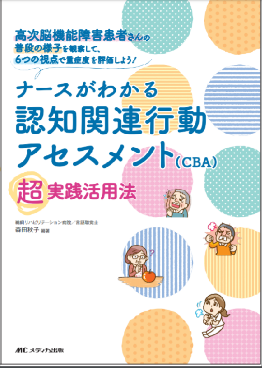 